Strand 2: Gene Expression	Sub-strand 2.3 	Mutations  LESSON 1: GENE MUTATIONSKey Learning Outcome: Students are able to demonstrate understanding of mutations and ways in which these influence DNA functioning mutations  gene (point) mutations -  substitution of bases producing missense (different amino acid) or nonsense codons (termination) ; addition or deletion of bases producing a frame shift (as all following amino acids changed leading to early termination).   The specific learning outcomes targeted in this lesson are provided below:Key Terms:Recommended Readings:MUTATIONSMutations are any sudden, relatively, permanent changes in the genetic material within DNA. Features of mutationMutations that occur in body cells cause cell death or cancer and are not passed on to offspring; mutations that occur in sex cells are passed on to the offspring.Mutations occur randomly, are harmful, mostly recessive and reversible.Mutations can form new alleles which is important for evolution.Mutations may result from mistakes in DNA replication or mutagenic agents (an external factor that causes mutations). Types of mutagenic agents:Radiation: Ultraviolet, x-rays, fallout from atomic tests.Chemicals: mustard gas, nitrous acid, formaldehyde, acridine dyes and alkylating agents, artificial sweeteners (cyclamates and saccharin), asbestos (fire retardant present in older buildings) Disperse Blue 1 (dye used in some hair-dyes, coloured fabrics & plastics)Types of mutationsGene or point mutations:Any change in the base sequence found within genes.Caused by addition (insertion), substitution, deletion, inversion, duplication.Chromosome mutations: These are changes in the chromosomes which can be of any of  the following types:The number or arrangement of genes on the chromosomes.The number of chromosomesThe number of sets of chromosomes.GENE (POINT) MUTATIONSSubstitution: A single base is changed which can result in same sense, missense or nonsense codons.Inversion: When the positions of two nucleotides are exchanged.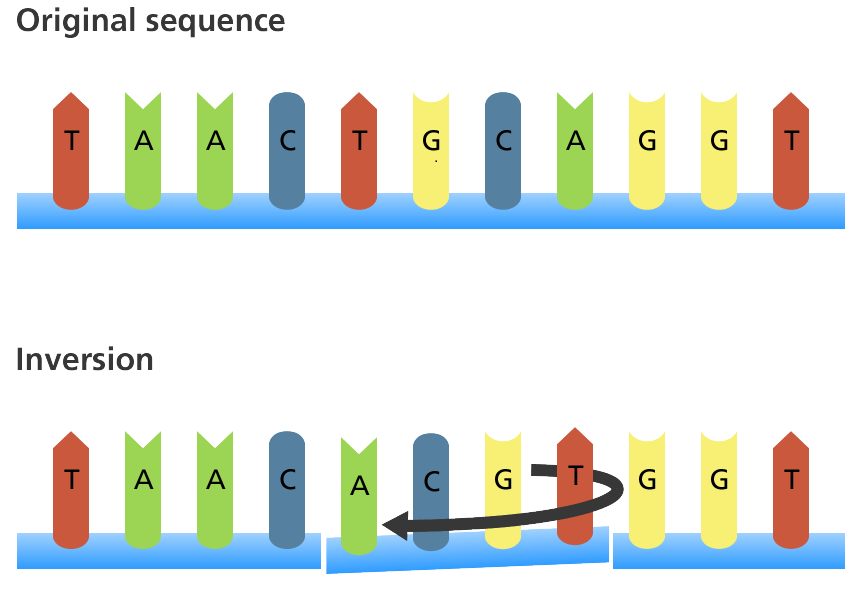 Note: 	When a codon changes and results in the coding of a different amino acid, this will show harmful effects to the organism because a non-functional protein may be formed.Insertion and deletion: Adding or removing a nucleotide results in a reading frame-shift. All amino acids from the point of insertion or deletion will change.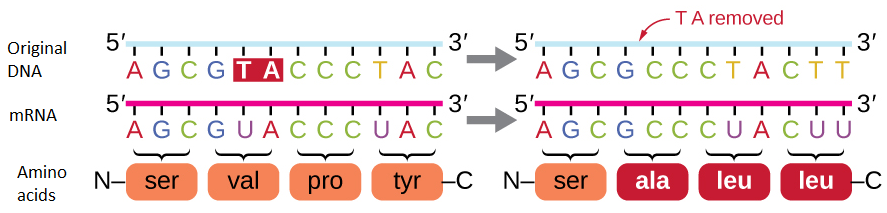 Note: 	The effect of frame-shift mutations is very harmful as all codons after the point of deletion or insertion are changed. This results in the coding of totally different amino acids, rendering the protein non-functional.SICKLE CELL DISEASE – DISORDER CAUSED BY GENE MUTATIONSGene mutation: Substitution in the HBB gene on chromosome 11A single amino acid is altered in the HBB gene. This changes the shape of one of the β-chains of haemoglobin. This mutated haemoglobin is less soluble and precipitates when deprived of oxygen. As a result, red blood cells take up a sickle cell shape instead of the normal flat disc shape. Transportation of oxygen is reduced when this happen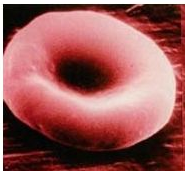 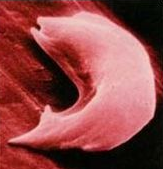 Normal Red Blood Cell                  Abnormal Red Blood CellSymptoms: A variety of effects is caused: Jaundice, Anaemia, Heart defects, Brain damage, Kidney defects, Skin lesions, Spleen enlargementLESSON ACTIVITYQuestion OneDefine the term mutation.                                                              (L1) (Bio2.3.1.1)_______________________________________________________________________________________________________________________________________________________________________________________________________________________________________________________________________________________________________________________________________________Question TwoDescribe one of the features of Mutation, using an example.        (L2) (Bio2.3.2.1)________________________________________________________________________________________________________________________________________________________________________________________________________________________________________________________________________________________________________________________________________________________________________________________________________________________________________________________________________________________________________________________________________________________Question ThreeDifferentiate between missense codons and nonsense codons.                                                                                             (L2) (Bio2.3.3.9)___________________________________________________________________________________________________________________________________________________________________________________________________________________________________________________________________________________________________________________________________________________________________________________________________________________________________________________________________________________________________________________________________________________________________________________________________________________________Question FourDescribe how:                                                                                     (L2) (Bio2.3.2.2)substitution mutation produces missense or nonsense codons: _________________________________________________________________________________________________________________________________________________________________________________________________________________________________________________________________________________________________________________________________________________________________________________________________________________________________________________________________________________________________________________________________________________________________________________________________________________________________________________________________________________________________________________________________________________________________(ii) how addition and deletion mutation results in a frameshift.               _________________________________________________________________________________________________________________________________________________________________________________________________________________________________________________________________________________________________________________________________________________________________________________________________________________________________________________________________________________________________________________________________________________________________________________________________________________________________________________________________________________________________________________________________________________________________                                                                 Question Five Explain a cause of gene mutation.                                                     (L3) (Bio2.3.3.1)_______________________________________________________________________________________________________________________________________________________________________________________________________________________________________________________________________________________________________________________________________________________________________________________________________________________________________________________________________________________________________________________________________________________________________________________________________________________________________________________________________________________________________________________________________________________________________________________________________________________________________________________________________________________________________________________________________________________________________________________________________________________________________________________________________________________________________________________________________________________________________________________________________________________________________________________________________________________________________________________________________________________________________________________________________________________________________________________________Question 6Discuss the impact of gene (point) mutations on the functioning of an affected person using named examples.                                                                    (L4) (Bio2.3.4.1)______________________________________________________________________________________________________________________________________________________________________________________________________________________________________________________________________________________________________________________________________________________________________________________________________________________________________________________________________________________________________________________________________________________________________________________________________________________________________________________________________________________________________________________________________________________________________________________________________________________________________________________________________________________________________________________________________________________________________________________________________________________________________________________________________________________________________________________________________________________________________________________________________________________________________________________LESSON 2: Chromosomal MutationsKey Learning Outcome: Students are able to demonstrate understanding of mutations and ways in which these influence DNA functioning:chromosome (block) mutations – deletion, inversion, duplication, translocation of genes in and between chromosomes  The specific learning outcomes targeted in this lesson are provided below:Key Terms: Tick once you can define the term and use it in context.Recommended Readings:CHROMOSOMAL MUTATIONSThere are two types of chromosomal mutations:Changes in the quantity of genetic material (deletions and duplications)Rearrangements of genetic material (translocations, and inversions.Changes in the quantity of genetic materialDeletions: This is when a section of chromosome becomes deleted leaving a shorter chromosome.Deletions are often fatal since they usually involve the loss of a substantial number of genes.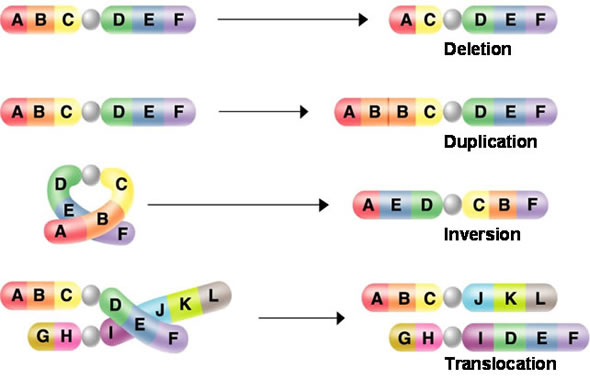 Duplications:This is when a section of a chromosome is repeated.Duplications are generally less serious than deletions since there is no loss of genes.Translocations:This is when breaks occur in either non-homologous chromosomes or a pair of homologous chromosomes, the ends of one chromosomes may rejoin with the end of the other chromosome involved in the exchange.Inversions:This is when a chromosome is broken in two places and repaired ‘the wrong way round’.Note: 	With inversions and translocations, there is no loss of genetic material but problems arise during chromosome pairing in meiosis which may result in in-viable gametes.EXAMPLES OF CHROMOSOMAL DISORDERSCri Du ChatCaused by the translocation of part of chromosome 5 onto its other pair.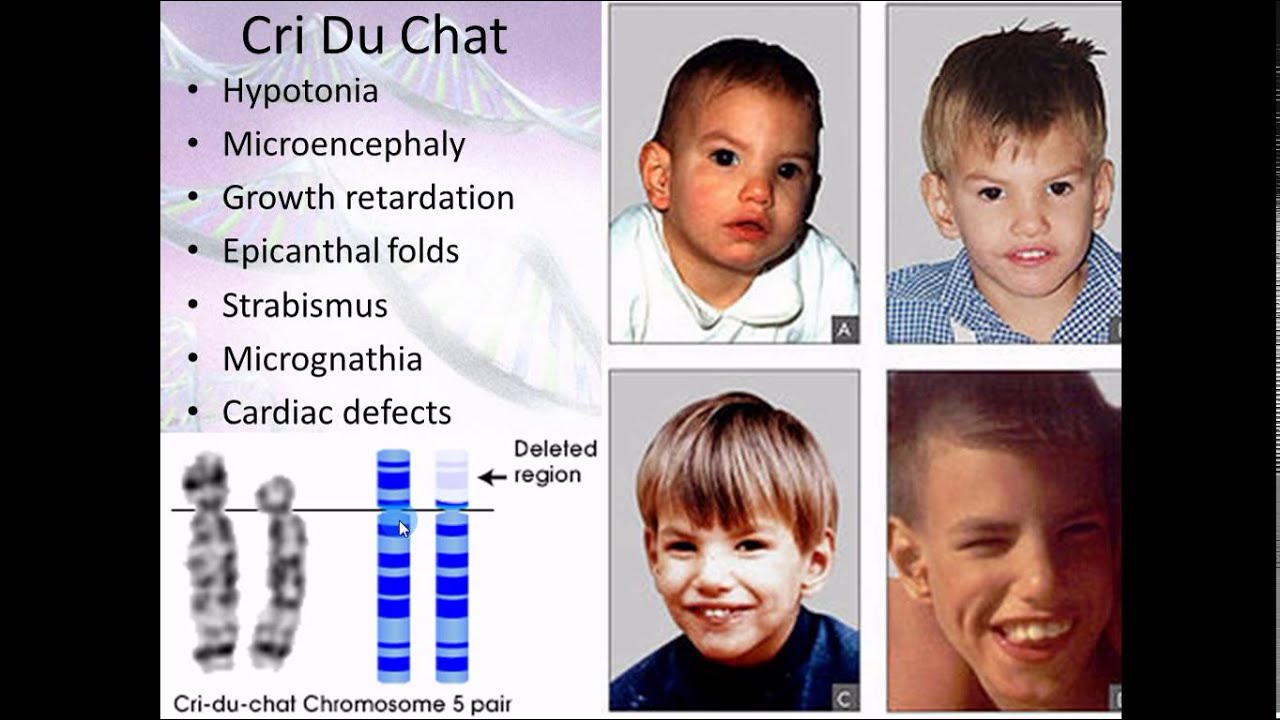 Symptoms: cat-like cry, low weight and growth; slow learning, eyes are far apart; abnormally shaped ears and fingers.Translocation Downs’ SyndromeCaused by the complete transfer (translocation) of one of the pairs of Chromosome 21 onto chromosome 14. 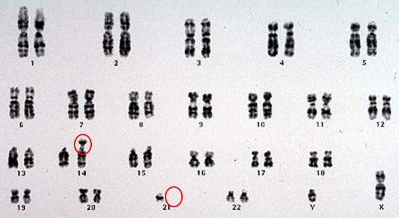 The person with this condition would have the normal pair of chromosomes 21 (2 copies) plus an extra chromosome 21 attached to chromosome 14. Therefore a total of 3 copies of chromosome 21. The extra genetic material from chromosome 21 causes Downs Syndrome, This cause of Downs syndrome is not as common as Downs Syndrome caused by aneuploidy (see notes on Aneuploidy).Symptoms: Short in stature, small ears & mouth, mongoloid facial features, mentally slow, low muscle tone.LESSON ACTIVITYQuestion OneDefine the following types of chromosomal mutation.                      (L1) (Bio2.3.1.9)(i) Deletion:____________________________________________________________________________________________________________________________________________________________________________________________________________________________________________________________________________(ii) Inversion:____________________________________________________________________________________________________________________________________________________________________________________________________________________________________________________________________________(iii) Duplication:____________________________________________________________________________________________________________________________________________________________________________________________________________________________________________________________________________(iv)Translocation:____________________________________________________________________________________________________________________________________________________________________________________________________________________________________________________________________________Question TwoDescribe what happens during the following types chromosomal mutations:                                                                                                                                   (L2) (Bio2.3.2.3)(i)Translocation:________________________________________________________________________________________________________________________________________________________________________________________________________________________________________________________________________________________________________________________________________________________________________________________________________________________________________________________________________________________________________________________________________________________(ii) 	Deletion:________________________________________________________________________________________________________________________________________________________________________________________________________________________________________________________________________________________________________________________________________________________________________________________________________________________________________________________________________________________________________________________________________________________(iii) 	Duplication:_____________________________________________________________________________________________________________________________________________________________________________________________________________________________________________________________________________________________________________________________________________________________________________________________________________________________________________________________________________________(iv)	Inversion:_____________________________________________________________________________________________________________________________________________________________________________________________________________________________________________________________________________________________________________________________________________________________________________________________________________________________________________________________________________________Question Three Explain the difference between gene mutation and a chromosomal mutation.                                                                                                             (L3)   (Bio2.3.3.2)________________________________________________________________________________________________________________________________________________________________________________________________________________________________________________________________________________________________________________________________________________________________________________________________________________________________________________________________________________________________________________________________________________________Question FourExplain the cause and effect of the following genetic disorders:                                                                                                                          (L3) (Bio2.3.3.3)(i)Cri du chat syndrome:Cause:______________________________________________________________________________________________________________________________________________________________________________________________________________________________________________________________________Effect:__________________________________________________________________________________________________________________________________________________________________________________________________________________________________________________________________________________________________________________________________________(ii)Down’s syndrome:Cause:______________________________________________________________________________________________________________________________________________________________________________________________________________________________________________________________________Effect:__________________________________________________________________________________________________________________________________________________________________________________________________________________________________________________________________________________________________________________________________________Question FiveTranslocation Downs Syndrome is a medical condition caused by a chromosomal mutation. Discuss the impact of this mutation on the affected person. In your discussion you should mention the following points:How translocation downs syndrome is caused.The effects of the mutation on the normal functioning of the affected person.                                                                                                           (L4) (Bio2.3.4.2)_____________________________________________________________________________________________________________________________________________________________________________________________________________________________________________________________________________________________________________________________________________________________________________________________________________________________________________________________________________________________________________________________________________________________________________________________________________________________________________________________________________________________________________________________________________________________________________________________________________________________________________________________________________________________________________________________________________________________________________________________________________________________________________________________________________________________________________________________________________________________________________________________________________________________________________________LESSON 3: AneuploidyKey Learning Outcome: Students are able to demonstrate understanding of mutations and ways in which these influence DNA functioninganeuploidy – change in number of chromosomes within a set resulting from nondisjunction during meiosis e.g. Downs (trisomy 21), Turners, Kleinfelters syndromes   The specific learning outcomes targeted in this lesson are provided below:Key Terms: Tick once you can define the term and use it in context.Recommended Readings:ANEUPLOIDYThis is a chromosomal abnormality whereby there is variation in the chromosome number involving only part of the chromosome set.The type of aneuploidy is determined by the number of times a particular chromosome is represented in a diploid organism.Monosomy (1 chromosome is missing from a pair; 2n-1)Trisomy (1 extra chromosome in the pair; 2n + 1)Tetrasomy (2 extra copies of a pair of chromosomes; 2n + 2)Aneuploidy is caused by the failure of chromatids to separate (non-disjunction) during the process of meiosis within a parents sex cells. The result is gametes that either have both pairs of chromosomes instead of the normal one or is missing the chromosome. 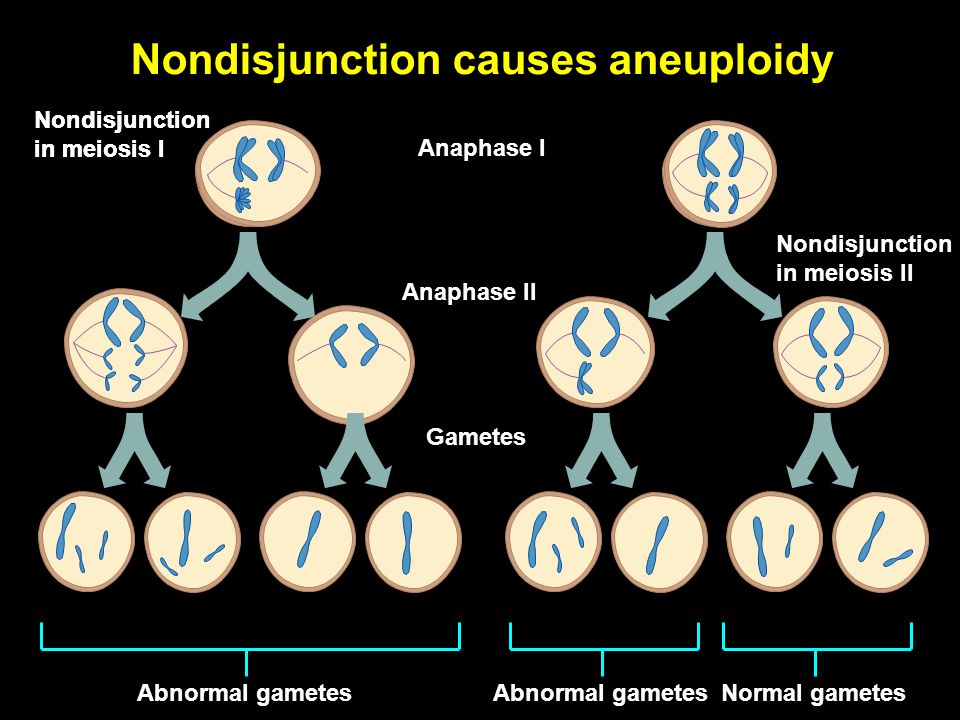 http://slideplayer.com/slide/5911585/19/images/41/Nondisjunction+causes+aneuploidy.jpg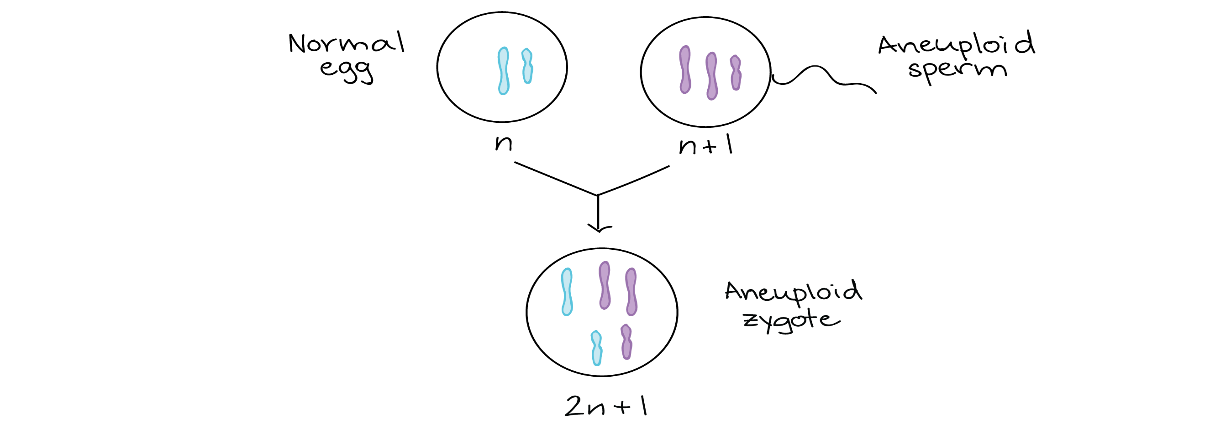 During fertilization, when this ‘abnormal’ gamete or aneuploid gamete (e.g. sperm) fuses with either a normal gamete or another ‘abnormal’ gamete, an aneuploid is formed. In the case on the right, a triploid offspring is produced.EXAMPLES OF MEDICAL CONDITIONS CAUSED BY ANEUPLOIDY Downs Syndrome: (three copies of chromosome 21)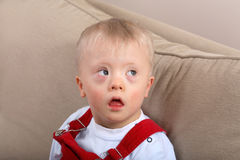 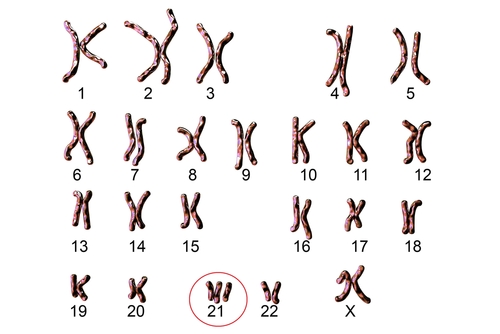 Turner’s Syndrome: (the ‘X’ chromosome is missing in the sex chromosomes)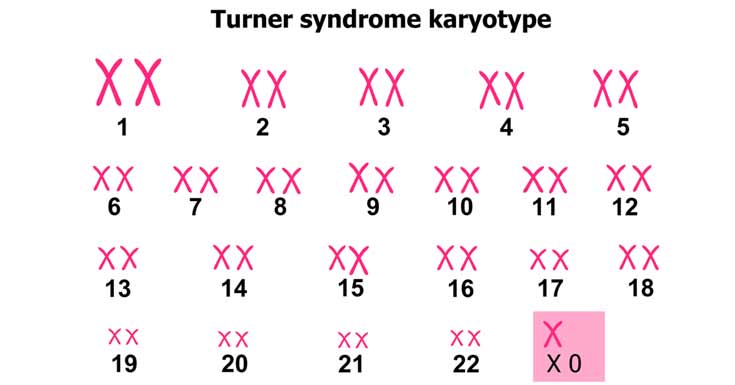 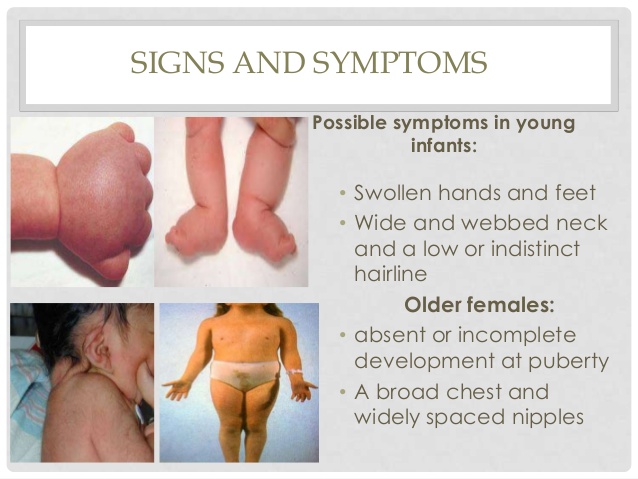 Klinefelter’s Syndrome (an extra ‘X’ chromosome is present in the sex chromosomes)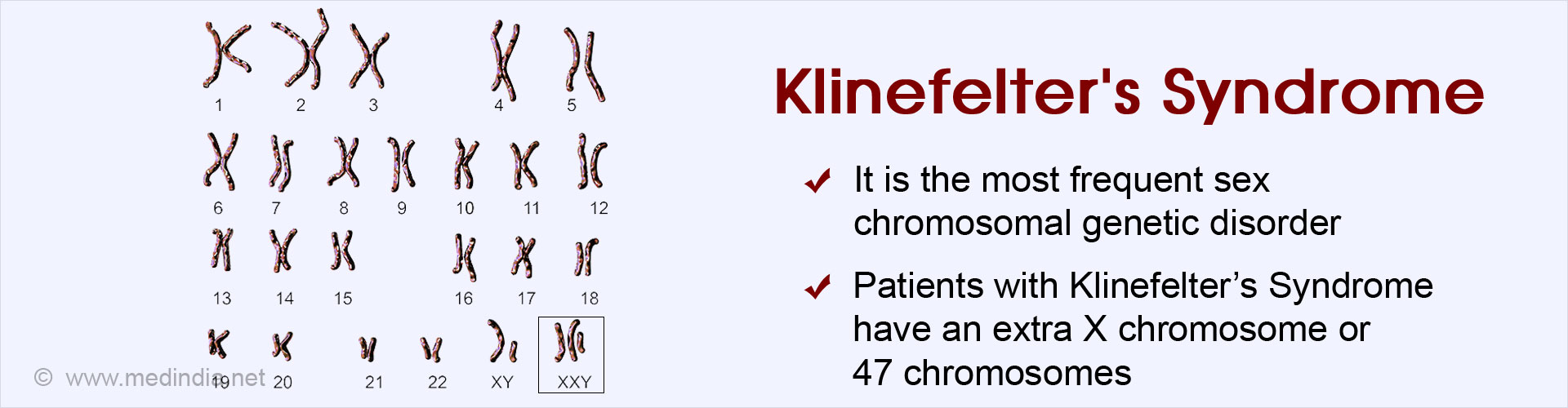 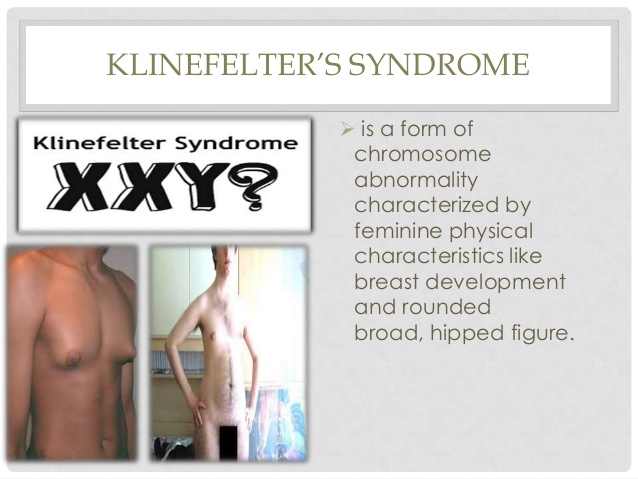 The following diagrams summarize how each of the above aneuploids (A, B & C) are caused.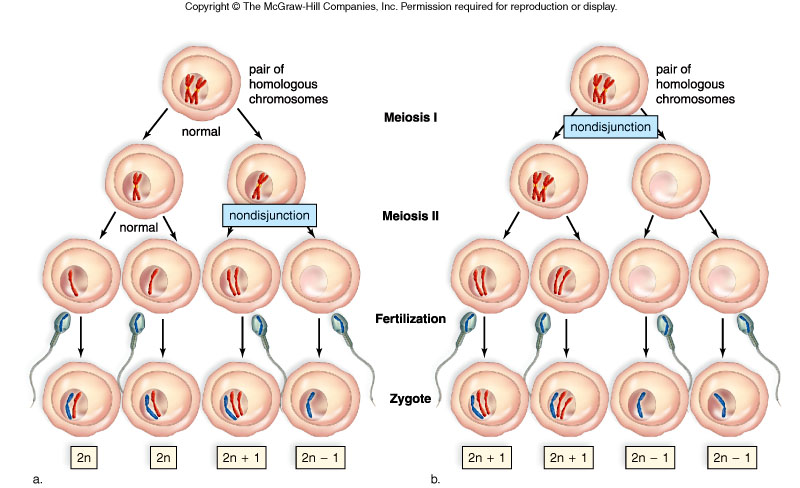 https://kleinfeltersdisease.files.wordpress.com/2012/11/f12-10_nondisjunction_o_c1.jpgDowns Syndrome is an example of an autosomal aneuploid because it is caused by non-disjunction of an autosome (chromosome 21).Turner’s Syndrome and Klinefelter’s Syndrome are examples of sex aneuploids because they are caused by non-disjunction of a sex chromosome;A person with Turner’s syndrome has only one X chromosome and no other sex chromosome pair (either an X or a Y).A person with Klinefelter’s syndrome has the normal sex chromosome pair (XY as it is male) but also has another extra X chromosome,LESSON ACTIVITYQuestion OneDefine Non-disjunction.            (L1) (Bio2.3.1.5)____________________________________________________________________________________________________________________________________________________________________________________________________________________________________________________________________________Question TwoDefine Aneuploidy.          (L1)(Bio2.3.1.7)____________________________________________________________________________________________________________________________________________________________________________________________________________________________________________________________________________Question ThreeExplain the effects of aneuploidy on the genome.  (L3)(Bio2.3.3.7)________________________________________________________________________________________________________________________________________________________________________________________________________________________________________________________________________________________________________________________________________________________________________________________________________________________________________________________________________________________________________________________________________________________Question FourKlinefelters syndrome is a chromosomal abnormality which results in the following characteristics: underdeveloped muscles, reduced facial hair, delayed puberty, infertile, very tall with long legs and wide hips and breast development. Some of these characteristics are female oriented, however, the condition is only seen in males.Discuss how it is possible that only males suffer from Klinefelter’s syndrome but still have very female-like characteristics. In your discussion, include the following points on how the affected individual is formed as a result of:Chromosomal non-disjunction and gamete formation.Gamete fertilization                                                                         (L4) (Bio2.3.4.4)_________________________________________________________________________________________________________________________________________________________________________________________________________________________________________________________________________________________________________________________________________________________________________________________________________________________________________________________________________________________________________________________________________________________________________________________________________________________________________________________________________________________________________________________________________________________________________________________________________________________________________________________________________________________________________________________________________________________________________________________________________________________________________________________________________________________________________________________________________________________________________________________________________________________________________________________________________________________Question Five                                                           (L1) (Bio2.3.1.8)Identify the genetic disorders represented by the following representation.(i)(i) 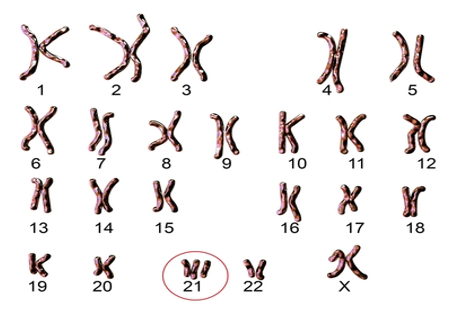 Disorder: ____________________________________________________________________(ii) 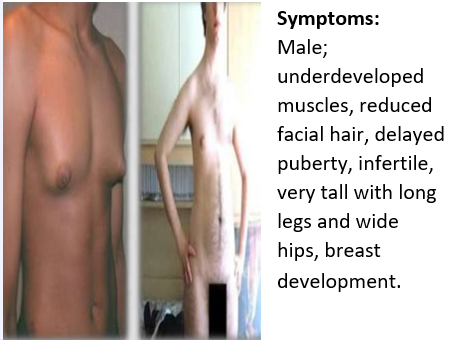 Disorder: _______________________________________________________________Question SixDescribe the chromosomal characteristics of a person suffering from the following genetic disorders:                                                          (L2)(Bio2.3.2.3)(i) Down’s Syndrome:_____________________________________________________________________________________________________________________________________________________________________________________________________________________________________________________________________________________________________________________________________________________________________________________________________________________________________________________________________________________(ii) Turner’s Syndrome:_____________________________________________________________________________________________________________________________________________________________________________________________________________________________________________________________________________________________________________________________________________________________________________________________________________________________________________________________________________________(iii) Klinefelter’s Syndrome:_____________________________________________________________________________________________________________________________________________________________________________________________________________________________________________________________________________________________________________________________________________________________________________________________________________________________________________________________________________________Question SevenDescribe the common physical characteristics of a person suffering from the following genetic disorders:                                          (L2)(Bio2.3.2.3)(i) Down’s Syndrome:_____________________________________________________________________________________________________________________________________________________________________________________________________________________________________________________________________________________________________________________________________________________________________________________________________________________________________________________________________________________(ii) Turner’s Syndrome:_____________________________________________________________________________________________________________________________________________________________________________________________________________________________________________________________________________________________________________________________________________________________________________________________________________________________________________________________________________________(iii) Klinefelter’s Syndrome:_____________________________________________________________________________________________________________________________________________________________________________________________________________________________________________________________________________________________________________________________________________________________________________________________________________________________________________________________________________________Question EightIndividuals with Turner’s syndrome, Klinefelters and Down’s syndrome suffer from specific types of chromosomal abnormalities called aneuploidy. Compare the features of each of the syndromes above in terms of the total number of chromosomes and gender of the people who suffer from these syndromes.                                                                                                                           (L2) (Bio2.3.3.8)LESSON 4: PolyploidyKey Learning Outcome: Students are able to demonstrate understanding of mutations andways in which these influence DNA functioningpolyploidy – change in numbers of (whole) sets of chromosomes resulting from complete non-disjunction during meiosis eg triploid (3n), tetraploid (4n); autopolyploidy, allopolyploidy   The learning outcomes targeted in this lesson are provided below:Key Terms: Tick once you can define the term and use it in context.Recommended Readings:POLYPLOIDYThis is a chromosomal abnormality in which all the chromosomes within a cell are duplicated three or more times. The total number of chromosomes within the cells of the organism is therefore no longer diploid (2n) but 3n or more.A diploid organism has the normal full set of chromosomes where each chromosome has a homologous pair. However, a triploid would have 3 sets of chromosomes while a tetraploid would have 4 sets of chromosomes.Types of Polyploidy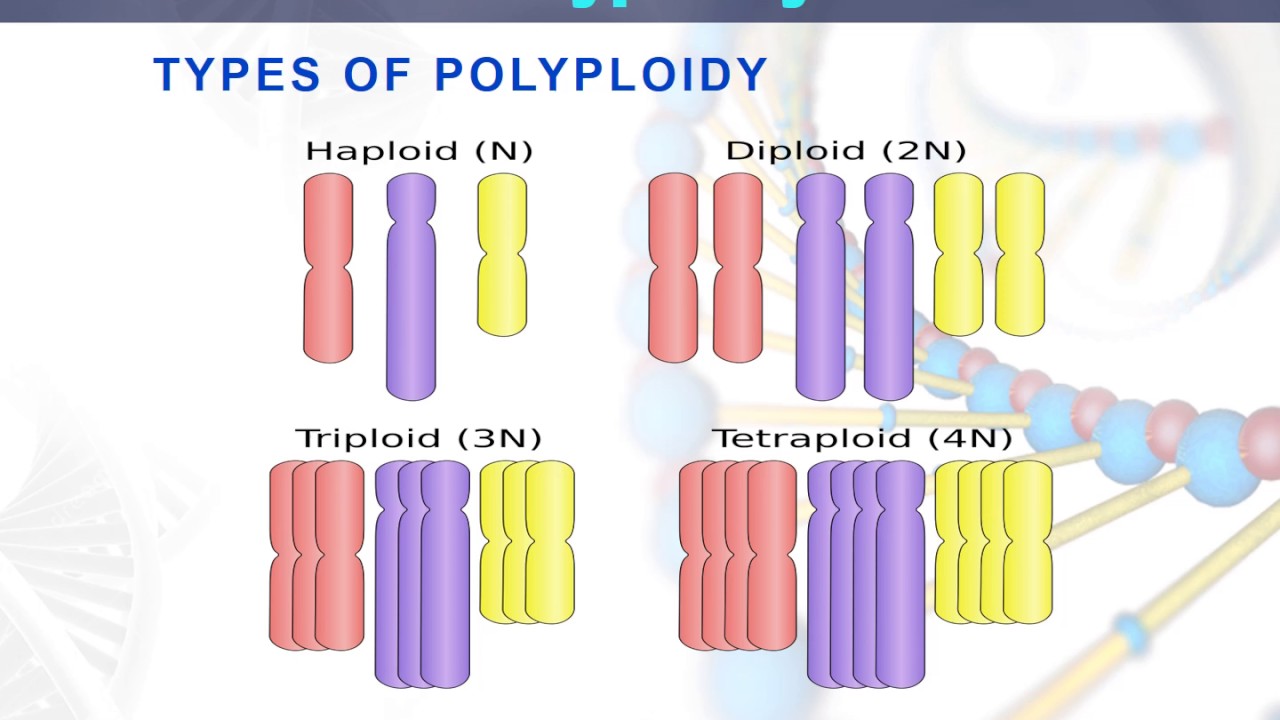 The cause of polyploidyPolyploidy is caused when polyploid gametes carrying more than one set of chromosomes fuse with normal haploid gametes or with gametes that are also polyploid.How are polyploid gametes formed?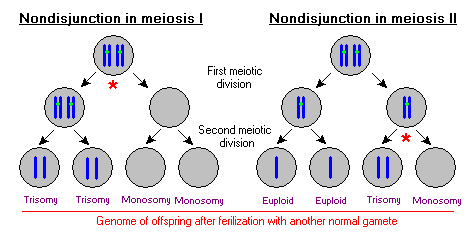 How is a polyploid individual formed?Polyploid individuals are produced when abnormal (polyploidy) gametes fuse with either normal haploid gametes or abnormal (polyploidy) gametes.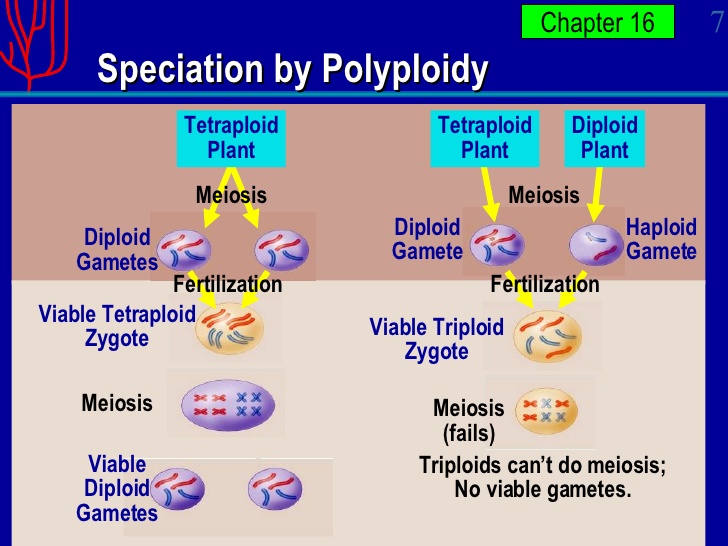 Features of Triploids and TetraploidsAUTOPOLYPLOIDY VERSUS ALLOPOLYPLOIDYNote: 	Polyploids with an odd set of chromosomes, for example, 3n, 5n and more are considered to be infertile. This is because the odd set of chromosomes will have no matching pair to line up with during meiosis. As a result non-viable gametes produced or gamete production is impossible.		Polyploids with even sets of chromosomes, for example, 2N, 4N and more are considered to be fertile. This is because each chromosome has a matching (homologus) pair to line up with during meiosis to produce viable gametes.AMPHIPLOIDYThis is a process whereby all the chromosomes within the sex cells of infertile hybrids undergo a doubling process (replication). Where a polyploidy has an odd set of chromosomes it is rendered infertile. This is because of the presence of unpaired chromosomes. These unpaired chromosome sets may have been received during the process of allopolyploidy (where mating occurs between parents belonging to different species) or during autopolyploidy (where mating occurs between parents belonging to the same species). When the sex cells of the polyploidy hybrid undergoes amphiploidy, all chromosomes double and now become paired. Meiosis can now be carried out successfully to produce viable gametes.Amphiploidy in Corn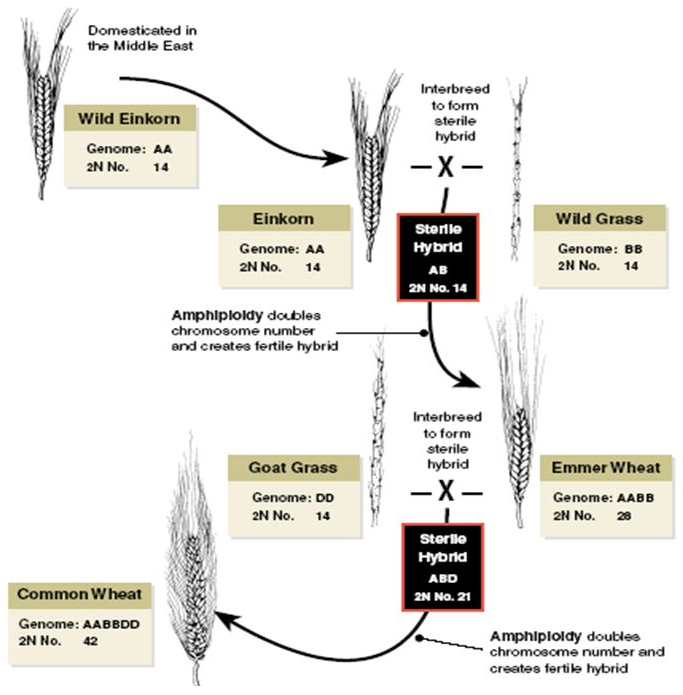 http://slideplayer.com/slide/8537583/26/images/62/Evolution+of+wheat.jpgLESSON ACTIVITYQuestion OneDefine the term  polyploidy.                  (L1) (Bio2.3.1.2)                                                      _____________________________________________________________________________________________________________________________________________________________________________________________________________________________________________________________________________________________________________________________________________________________________________Question TwoDefine the following terms:(ii)autopolyploidy:            (L1)(Bio.2.3.1.3)_____________________________________________________________________________________________________________________________________________________________________________________________________________________________________________________________________________________________________________________________________________________________________________(iii)allopolyploidy:              _____________________________________________________________________________________________________________________________________________________________________________________________________________________________________________________________________________________________________________________________________________________________________________Question FourThe following cross breeding is carried out between a horse and a donkey. 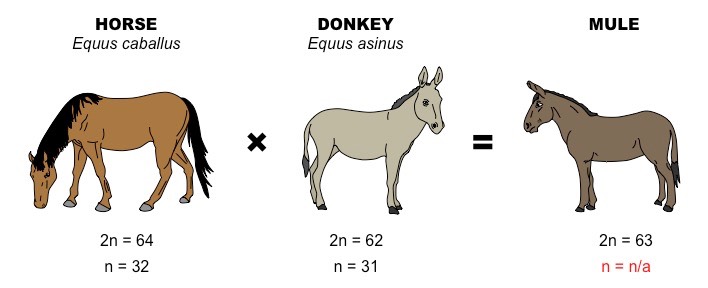 (i)Identify whether the above cross is an example of autopolyploidy or allopolyploidy  and explain the difference in the two terms                                            (Bio2.3.3.4)________________________________________________________________________________________________________________________________________________________________________________________________________________________________________________________________________________________________________________________________Question FiveExplain the effects of polyploidy on the genome.                   (L3)(Bio2.3.3.5)_____________________________________________________________________________________________________________________________________________________________________________________________________________________________________________________________________________________________________________________________________________________________________________________________________________________________________________________________________________________Question SixAlmost all modern cultivated varieties (cultivars) of edible bananas are hybrids and polyploids of two different wild, seeded banana species, Musa acuminate and Musa balbisiana. This is a form of allopolyploidy. Cultivated bananas are almost always seedless and hence infertile.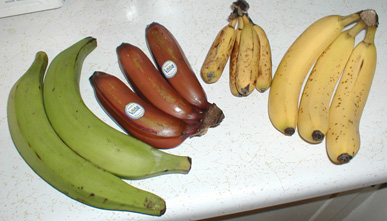 (i)The two types of polyploidy are allopolyploidy and autopolyploidy. Distinguish between these two forms of polyploidy and identify the type of polyploidy that has occurred in the example above with bananas.                                                                    (L3) (Bio2.3.3.4)__________________________________________________________________________________________________________________________________________________________________________________________________________________________________________________________________________________________________________________________________________________________________________________________________________________________________________________________________________________________________________(ii)Discuss the impact of polyploidy on the banana cultivars that are present today in most of Pacific Island Countries. In your discussion you must mention the following:                                                                                                                      (L4) (Bio2.3.4.2)Describe the process of polyploidy that has occurred to produce the different banana hybrids.Explain why most banana hybrids produced from polyploidy are seedless and therefore infertile.________________________________________________________________________________________________________________________________________________________________________________________________________________________________________________________________________________________________________________________________________________________________________________________________________________________________________________________________________________________________________________________________________________________________________________________________________________________________________________________________________________________________________________________________________________________________________________________________________________________________________________________________________________________________________________________________________________________________________________________________________________________________________________________________________________________________________________________________________________________________________________________________________________________________________________________________________________________________________________________________________________________________________________________________________________________________________________________________________________________________________________________________________________________________________________________________________________________________________________________________________________________________________________________________________________________________________________________________________________________Question SevenCompare and contrast the features of Triploid and Tetraploid.           (L3) (Bio2.3.3.3)                                                 SLO #Specific Learning Outcomes:Students are able to  Skill levelSLO codeAchieved1 Define mutation 1Bio2.3.1.12Describe the features of mutations and give examples 2Bio2.3.2.128Differentiate between the terms missense codons and nonsense codons.2Bio2.3.3.93Describe gene (point) mutations (substitution of bases producing missense or nonsense codons; addition or deletion of bases producing a frame shift).  2Bio2.3.2.25Explain the causes of gene(point) mutation3Bio2.3.3.18Discuss the impact of  gene (point) mutations on the functioning of an affected person using named examples 4Bio2.3.4.1TermAchievedTermAchievedMutationMissense codonMutagenic agentBase substitutionGene (point) mutationBase deletionReading frame-shiftInversionNonsense codonReading TextPage(s)AchievedBayley, M. (2000). Designs of Life (2nd Edition) - Biology for Year 13 students. Auckland: Pearson Education Limited.134 – 138Hanson, M., & Sinclair, M. (2006). Year 13 Biology Student Guide. Auckland: ESA Publications Ltd.147 – 152Molecular levelNo mutationType of substitution mutationType of substitution mutationType of substitution mutationMolecular levelNo mutationSame sense (silent)MissenseNonsenseDNATTCTTTTGCATCmRNAAAGAAAACGUAGAmino acidLysineLysineThrombineSTOPImpact on proper functioning of organismThis has no effect as the same polypeptide/protein is produced.This has no effect as the same polypeptide/protein is produced.Effect is harmful as a different amino acid is coded for. This may result in the production of a non-functional protein.Effect is harmful as the polypeptide chain may not be complete due to the early termination of the translation process.SLO #Specific Learning Outcomes:Students are able to  Skill levelSLO codeAchieved27Define deletion, inversion, duplication, translocation of genes1Bio2.3.1.94Describe chromosome (block) mutations (deletion, inversion, duplication, translocation of genes in and between chromosomes) 2Bio2.3.2.36Differentiate between chromosome mutation and gene mutation3Bio2.3.3.27Explain the causes and effects of chromosome (block) mutation.3Bio2.3.3.39Discuss the impact of chromosome (block) mutations on an affected person using named examples 4Bio2.3.4.1Chromosomal mutationTranslocationBlock mutationDuplicationChromosome nondisjunctionReading TextPage(s)AchievedBayley, M. (2000). Designs of Life (2nd Edition) - Biology for Year 13 students. Auckland: Pearson Education Limited.121 – 123Hanson, M., & Sinclair, M. (2006). Year 13 Biology Student Guide. Auckland: ESA Publications Ltd.127 – 137SLO#Specific Learning Outcomes:Students are able toSkill levelSkill levelSLO codeAchieved18Define Non-disjunction1Bio2.3.1.5Bio2.3.1.520Define Aneuploidy1Bio2.3.1.7Bio2.3.1.721Explain the effects of aneuploidy on the genome 3Bio2.3.3.7Bio2.3.3.722Discuss the impact of aneuploidy on an affected individual using examples4Bio1.3.4.4Bio1.3.4.423Identify from a given representation or a karyotype if a person is suffering from Down’s Syndrome/Turner’s Syndrome/Klinefelters Syndrome.11Bio2.3.1.824Describe chromosomal characteristics of a person suffering from Down Syndrome/Turner’s Syndrome/Klinefelters Syndrome22Bio2.3.2.525Describe the common physical characteristics of a person suffering from Down’s Syndrome/Turner’s Syndrome/Klinefelters Syndrome22Bio2.3.2.626Compare features of Down Syndrome, Turner’s and Klinefelters Syndrome33Bio2.3.3.8TermAchievedTermAchievedAneuploidyKlinefelters syndromeTrisomyTurners syndromeEusomyChromosome non-disjunctionTetrasomyMeiosisDowns SyndromeReading TextPage(s)AchievedBayley, M. (2000). Designs of Life (2nd Edition) - Biology for Year 13 students. Auckland: Pearson Education Limited.134 – 138Hanson, M., & Sinclair, M. (2006). Year 13 Biology Student Guide. Auckland: ESA Publications Ltd.147 – 152FeatureTurner’s syndromeKlinefelters SyndromeDown’s syndromeTotal number of chromosomesMonosomic or trisomic?GenderSLO #Specific Learning Outcomes: Students are able toSkill levelSLO codeAchieved10Define polyploidy1Bio2.3.1.211Define autopolyploidy/allopolyploidy1Bio2.3.1.312Describe the characteristics of polyploidy (change in numbers of whole sets of chromosomes resulting from complete non-disjunction during meiosis2Bio2.3.2.2.413Compare and contrast autopolyploidy with allopolyploidy 3Bio2.3.3.414Explain the effects of polyploidy on the genome3Bio2.3.3.515Discuss the impact of polyploidy on an affected  using examples 4Bio2.3.4.316Define triploid(3n)1Bio2.3.1.417Compare and contrast the features of triploid with tetraploid3Bio2.3.3.6TermTermPolyploidyautopolyploidyTriploidallopolyploidyTetraploidaneuploidyReading TextPage(s)AchievedBayley, M. (2000). Designs of Life (2nd Edition) - Biology for Year 13 students. Auckland: Pearson Education Limited.121 – 123Hanson, M., & Sinclair, M. (2006). Year 13 Biology Student Guide. Auckland: ESA Publications Ltd.127 – 137FeatureTriploidTetraploidFormed byFusion of a diploid (polyploid) gamete with a normal haploid gamete.Fusion of two polyploid gametes (diploid sperm and diploid egg).FertilityInfertile; due to presence of a chromosome set with no pair.Fertile; all chromosomes have pairs.Number of chromosome setsthreefourCan undergo meiosis?NoYesGametes producedNo viable gametesviableSize of hybrid Smaller that tetraploid but bigger than normal diploidsLarger than triploids and diploids.AutopolyploidyAllopolyploidyPolyploids created by chromosome duplication within the same species. (Mating occurs between members of the same species).Polyploids are created by hybridization between different species. Different species mate to produce a polyploidy.FeatureTriploidTetraploidHow are they formed?Are they fertile? Why or why not?